T. C.    HARRAN ÜNİVERSİTESİ    SİVEREK MESLEK YÜKSEKOKULUSTAJ DEFTERİT. C.HARRAN ÜNİVERSİTE                        SİVEREK  MESLEK  YÜKSEKOKULUÖĞRENCİNİN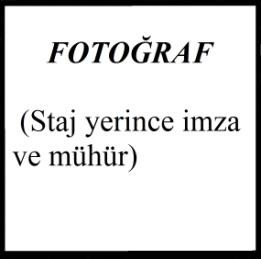 ÇALIŞTIĞI KONU:……………………………………………………………YANINDA PRATİK ÇALIŞMA YAPILANPRATİK ÇALIŞMALARI İNCELEME KOMİSYONUNUN KANAATIPRATiK ÇALIŞMANIN GÜNLERE DAĞILIM ÇİZELGESİÇALIŞMANIN	Tasdik Edenin İmza ve MührüKONUSU……………………………………………………………………………………………………………………………………………………………YAPILDIĞITARİHÇALIŞMANIN	Tasdik Edenin İmza ve MührüKONUSU……………………………………………………………………………………………………………………………………………………………YAPILDIĞITARİHÇALIŞMANIN	Tasdik Edenin İmza ve MührüKONUSU……………………………………………………………………………………………………………………………………………………………YAPILDIĞITARİHÇALIŞMANIN	Tasdik Edenin İmza ve MührüKONUSU……………………………………………………………………………………………………………………………………………………………YAPILDIĞITARİHÇALIŞMANIN	Tasdik Edenin İmza ve MührüKONUSU……………………………………………………………………………………………………………………………………………………………YAPILDIĞITARİHÇALIŞMANIN	Tasdik Edenin İmza ve MührüKONUSU……………………………………………………………………………………………………………………………………………………………YAPILDIĞITARİHÇALIŞMANIN	Tasdik Edenin İmza ve MührüKONUSU……………………………………………………………………………………………………………………………………………………………YAPILDIĞITARİHÇALIŞMANIN	Tasdik Edenin İmza ve MührüKONUSU……………………………………………………………………………………………………………………………………………………………YAPILDIĞITARİHÇALIŞMANIN	Tasdik Edenin İmza ve MührüKONUSU……………………………………………………………………………………………………………………………………………………………YAPILDIĞITARİHÇALIŞMANIN	Tasdik Edenin İmza ve MührüKONUSU……………………………………………………………………………………………………………………………………………………………YAPILDIĞITARİHÇALIŞMANIN	Tasdik Edenin İmza ve MührüKONUSU……………………………………………………………………………………………………………………………………………………………YAPILDIĞITARİHÇALIŞMANIN	Tasdik Edenin İmza ve MührüKONUSU……………………………………………………………………………………………………………………………………………………………YAPILDIĞITARİHÇALIŞMANIN	Tasdik Edenin İmza ve MührüKONUSU……………………………………………………………………………………………………………………………………………………………YAPILDIĞITARİHÇALIŞMANIN	Tasdik Edenin İmza ve MührüKONUSU……………………………………………………………………………………………………………………………………………………………YAPILDIĞITARİHÇALIŞMANIN	Tasdik Edenin İmza ve MührüKONUSU……………………………………………………………………………………………………………………………………………………………YAPILDIĞITARİHÇALIŞMANIN	Tasdik Edenin İmza ve MührüKONUSU……………………………………………………………………………………………………………………………………………………………YAPILDIĞITARİHÇALIŞMANIN	Tasdik Edenin İmza ve MührüKONUSU……………………………………………………………………………………………………………………………………………………………YAPILDIĞITARİHÇALIŞMANIN	Tasdik Edenin İmza ve MührüKONUSU……………………………………………………………………………………………………………………………………………………………YAPILDIĞITARİHÇALIŞMANIN	Tasdik Edenin İmza ve MührüKONUSU……………………………………………………………………………………………………………………………………………………………YAPILDIĞITARİHÇALIŞMANIN	Tasdik Edenin İmza ve MührüKONUSU……………………………………………………………………………………………………………………………………………………………YAPILDIĞITARİHÇALIŞMANIN	Tasdik Edenin İmza ve MührüKONUSU……………………………………………………………………………………………………………………………………………………………YAPILDIĞITARİHÇALIŞMANIN	Tasdik Edenin İmza ve MührüKONUSU……………………………………………………………………………………………………………………………………………………………YAPILDIĞITARİHÇALIŞMANIN	Tasdik Edenin İmza ve MührüKONUSU……………………………………………………………………………………………………………………………………………………………YAPILDIĞITARİHÇALIŞMANIN	Tasdik Edenin İmza ve MührüKONUSU……………………………………………………………………………………………………………………………………………………………YAPILDIĞITARİHÇALIŞMANIN	Tasdik Edenin İmza ve MührüKONUSU……………………………………………………………………………………………………………………………………………………………YAPILDIĞITARİHÇALIŞMANIN	Tasdik Edenin İmza ve MührüKONUSU……………………………………………………………………………………………………………………………………………………………YAPILDIĞITARİHÇALIŞMANIN	Tasdik Edenin İmza ve MührüKONUSU……………………………………………………………………………………………………………………………………………………………YAPILDIĞITARİHÇALIŞMANIN	Tasdik Edenin İmza ve MührüKONUSU……………………………………………………………………………………………………………………………………………………………YAPILDIĞITARİHÇALIŞMANIN	Tasdik Edenin İmza ve MührüKONUSU……………………………………………………………………………………………………………………………………………………………YAPILDIĞITARİHÇALIŞMANIN	Tasdik Edenin İmza ve MührüKONUSU……………………………………………………………………………………………………………………………………………………………YAPILDIĞITARİHProgramNumarasıAdı ve SoyadıYüksekokula Girdiği YılStaj Başlama TarihiStaj Bitiş TarihiKaç iş Günü Çalışma Yaptığıİşyeri veya firmanın Adı ve Adresi……………………………………………………………………………………………………………………………………………………………………………………………………………………………………………………………………………………………………İşyeri veya firma adına defteri tasdik eden işyeri amiri:Adı ve Soyadı	:……………………………………Ünvanı	: ……………………………………Dip. No.	: ……………………………………Oda Sicil No	: ……………………………………Yukarıda ismi yazılı ve fotoğrafı yapışık olan öğrencinin işyerimizde ………. İş günü pratik çalışma yaptığını ve bu hedefleri kendisinin tanzim ettiği beyan ve tasdik ederim..…../…../20.. İmza ve MühürYapılan pratik çalışma kabul edilmemiştir.	□Yapılan pratik çalışma …….. iş günü kabul edilmiştir.	□Tarih	 Program Bşk.	 Üye	 ÜyeÖğrencinin Çalıştığı GünlerGünlük Çalışma SaatiÖğrencinin Çalıştığı KonularÖğrencinin Çalıştığı Konular…./…./……..…./…./……..…./…./……..…./…./……..…./…./……..…./…./……..…./…./……..…./…./……..…./…./……..…./…./……..…./…./……..…./…./……..…./…./……..…./…./……..…./…./……..…./…./……..…./…./……..…./…./……..…./…./……..…./…./……..…./…./……..…./…./……..…./…./……..…./…./……..…./…./……..…./…./……..…./…./……..…./…./……..…./…./……..…./…./……..…./…./……..…./…./……..…./…./……..…./…./……..…./…./……..…./…./……..…./…./……..…./…./……..…./…./……..Toplam İş GünüToplam Saatİşyeri Amirinin İmzasıÖğrencinin İmzası